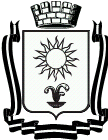 	ПОСТАНОВЛЕНИЕАДМИНИСТРАЦИИ ГОРОДА–КУРОРТА КИСЛОВОДСКАСТАВРОПОЛЬСКОГО КРАЯ________________                 город - курорт Кисловодск	       №_________  О внесении изменений в муниципальную программу города-курорта Кисловодска «Социальная поддержка граждан», утвержденную постановлением администрации города – курорта Кисловодска от 23.12.2021 № 1412	В соответствии с Федеральным законом от 06 октября 2003 года 
№ 131-ФЗ «Об общих принципах организации местного самоуправления 
в Российской Федерации», Бюджетным кодексом Российской Федерации, Распоряжением администрации города- курорта Кисловодска от 12.04.2021 № 62-р Методическими указаниями по разработке и реализации муниципальных программ города- курорта Кисловодска.ПОСТАНОВЛЯЕТ:	1. Внести следующие изменения в муниципальную программу города-курорта Кисловодска «Социальная поддержка граждан» (далее - Программа), утвержденную постановлением администрации города-курорта Кисловодска от 23.12.2021 № 1412 «Об утверждении муниципальной программы города – курорта Кисловодска «Социальная поддержка граждан»:1.1. В паспорте Программы позицию «Объемы и источники финансового обеспечения Программы» изложить в следующей редакции:объем финансового обеспечения составит 5 771 906,29 тыс. рублей, в том числе по источникам финансового обеспечения:бюджет города – 5 765,78 тыс. рублей, в том числе по годам:в 2022 году – 1 055,26 тыс. рублей;в 2023 году – 1 080,26 тыс. рублей;в 2024 году – 1 080,26 тыс. рублей;в 2025 году – 850,00 тыс. рублей;в 2026 году – 850,00 тыс. рублей;в 2027 году – 850,00 тыс. рублейфедеральный бюджет – 1 208 544,41 тыс. рублей, в том числе по годам:в 2022 году – 193 331,79 тыс. рублей;в 2023 году – 212 190,59 тыс. рублей;в 2024 году – 220 744,83 тыс. рублей;2в 2025 году – 194 092,40 тыс. рублей;в 2026 году – 194 092,40 тыс. рублей;в 2027 году – 194 092,40 тыс. рублейкраевой бюджет – 4 558 046,10 тыс. рублей, в том числе по годам:в 2022 году – 782 297,09  тыс. рублей;в 2023 году – 820 509,72 тыс. рублей;в 2024 году – 861 571,93  тыс. рублей;в 2025 году – 697 889,12  тыс. рублей;в 2026 году – 697 889,12  тыс. рублей;в 2027 году – 697 889,12  тыс. рублей1.2. В паспорте подпрограммы «Социальное обеспечение населения города-курорта Кисловодска» Программы позицию «Объемы и источники финансового обеспечения Подпрограммы» изложить в следующей редакции:«объем финансового обеспечения Подпрограммы 1 составит 5 606 829,16  тыс. рублей, в том числе по источникам финансового обеспечения:бюджет города – 5 315,78 тыс. рублей, в том числе по годам:в 2022 году – 1 055,26 тыс. рублей;в 2023 году – 1 080,26 тыс. рублей;в 2024 году – 1 080,26 тыс. рублей;в 2025 году – 850,00 тыс. рублей;в 2026 году – 850,00 тыс. рублей;в 2027 году – 850,00 тыс. рублейфедеральный бюджет – 1 208 544,41 тыс. рублей, в том числе по годам:в 2022 году – 193 331,79  тыс. рублей;в 2023 году – 212 190,59 тыс. рублей;в 2024 году – 220 744,83  тыс. рублей;в 2025 году – 194 092,40  тыс. рублей;в 2026 году – 194 092,40  тыс. рублей;в 2027 году – 194 092,40  тыс. рублейкраевой бюджет – 4 392 968,97 тыс. рублей, в том числе по годам:в 2022 году – 754 327,39 тыс. рублей;в 2023 году – 792 540,95  тыс. рублей;в 2024 году – 833 603,16  тыс. рублей;в 2025 году – 670 832,49  тыс. рублей;в 2026 году – 670 832,49  тыс. рублей;в 2027 году – 670 832,49  тыс. рублей1.3. В паспорте подпрограммы «Доступная среда» Программы, позицию «Объемы и источники финансового обеспечения Подпрограммы» изложить в следующей редакции:объем финансового обеспечения Подпрограммы составит 400,00 тыс. рублей, в том числе по годам: в 2022 году – 0,00 тыс. рублей; в 2023 году – 0,00 тыс. рублей;в 2024 году – 0,00 тыс. рублей; 3в 2025 году – 100,00 тыс. рублей;в 2026 году – 100,00 тыс. рублей;в 2027 году – 200,00 тыс. рублейв том числе по источникам финансового обеспечения:бюджет города – 400,00 тыс. рублей, в том числе по годам:в 2022 году – 0,00 тыс. рублей; в 2023 году – 0,00 тыс. рублей;в 2024 году – 0,00 тыс. рублей;в 2025 году – 100,00 тыс. рублей;в 2026 году – 100,00 тыс. рублей;в 2027 году – 200,00 тыс. рублейкраевой бюджет – 0,00 тыс. рублей, в том числе по годам:в 2022 году – 0,00 тыс. рублей; в 2023 году – 0,00 тыс. рублей;в 2024 году – 0,00 тыс. рублей;в 2025 году – 0,00 тыс. рублей;в 2026 году – 0,00 тыс. рублей;в 2027 году – 0,00 тыс. рублей1.4. В паспорте подпрограммы «Обеспечение реализации муниципальной программы города-курорта Кисловодска «Социальная поддержка граждан» и общепрограммные мероприятия»» Программы позицию «Объемы и источники финансового обеспечения Подпрограммы 3» изложить в следующей редакции:«Объем финансового обеспечения Подпрограммы 3 составит 165 077,13 тыс. рублей, в том числе по годам:в 2022 году – 27 969,70  тыс. рублей;в 2023 году – 27 968,77  тыс. рублей;в 2024 году – 27 968,77  тыс. рублей;в 2025 году – 27 056,63  тыс. рублей;в 2026 году – 27 056,63  тыс. рублей;в 2027 году – 27 056,63  тыс. рублей;в том числе по источникам финансового обеспечения:краевой бюджет – 165 077,13 тыс. рублей, в том числе по годам:в 2022 году – 27 969,70 тыс. рублей;в 2023 году – 27 968,77 тыс. рублей;в 2024 году – 27 968,77 тыс. рублей;в 2025 году – 27 056,63 тыс. рублей;в 2026 году – 27 056,63  тыс. рублей;в 2027 году – 27 056,63 тыс. рублей;1.5. Приложение к муниципальной программе города-курорта Кисловодска «Социальная поддержка граждан», таблица 3 «Объемы и источники финансового обеспечения Программы «Социальная поддержка граждан» читать в новой редакции, согласно приложению 1.41.5. Приложение к муниципальной программе города-курорта Кисловодска «Социальная поддержка граждан», таблица 3 «Объемы и источники финансового обеспечения Программы «Социальная поддержка граждан» читать в новой редакции, согласно приложению 1.2. Информационно-аналитическому отделу администрации города-курорта Кисловодска опубликовать настоящее постановление в городском общественно-политическом еженедельнике «Кисловодская газета» и разместить на официальном сайте администрации города-курорта Кисловодска в информационно-телекоммуникационной сети «Интернет».3. Контроль за выполнением настоящего постановления возложить на заместителя И.о. Главы администрации города-курорта Кисловодска 
Л.А.Леонова.	4. Настоящее постановление вступает в силу со дня официального опубликования.Глава города-курортаКисловодска     			                                                         Е.И. Моисеев Проект вносит заместитель главы администрации города-курорта Кисловодска							             Л.А.Леонова Проект визируют:Заместитель главы администрации –начальник финансового управлениягорода-курорта Кисловодска						    Т.С.СередкинаНачальник управления труда и социальной защиты населенияадминистрации города-курорта Кисловодска 								     Л.В.ИвановаНачальник управления по экономике,  инвестициям администрации города-курорта Кисловодска 						      И.Э.ПауковаИ.о. начальника правового управления администрации города-курорта Кисловодска					       О.С.Кавалеристова Управляющий делами администрации города-курорта Кисловодска 								      Г.Л.РубцоваПроект подготовлен управлением труда и социальной защиты населения администрации города-курорта Кисловодска